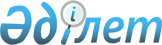 Қазақстан Республикасы Үкіметінің резервінен қаражат бөлу туралыҚазақстан Республикасы Үкіметінің 2010 жылғы 23 тамыздағы № 829 Қаулысы

      «2010 - 2012 жылдарға арналған республикалық бюджет туралы» Қазақстан Республикасының 2009 жылғы 7 желтоқсандағы Заңына және «Бюджеттің атқарылуы және оған кассалық қызмет көрсету ережесін бекіту туралы» Қазақстан Республикасы Үкіметінің 2009 жылғы 26 ақпандағы № 220 қаулысына сәйкес Қазақстан Республикасының Үкіметі ҚАУЛЫ ЕТЕДІ:



      1. Қазақстан Республикасы Ауыл шаруашылығы министрлігіне Оңтүстік Қазақстан облысында конго-қырым геморрагиялық қызба ауруының таралуына байланысты дезинсекциялау жұмыстарын жүргізу үшін 2010 жылға арналған республикалық бюджетте көзделген Қазақстан Республикасы Үкіметінің шұғыл шығындарға арналған резервінен Оңтүстік Қазақстан облысының әкімдігіне аудару үшін ағымдағы нысаналы трансферттер түрінде 558480485 (бес жүз елу сегіз миллион төрт жүз сексен мың төрт жүз сексен бес) теңге сомасында қаражат бөлінсін.

      Ескерту. 1-тармаққа өзгерту енгізілді - ҚР Үкіметінің 2010.12.21 № 1385 Қаулысымен.



      2. Қазақстан Республикасы Қаржы министрлігі бөлінген қаражаттың пайдаланылуын бақылауды жүзеге асырсын.



      3. Осы қаулы қол қойылған күнінен бастап қолданысқа енгізіледі.      Қазақстан Республикасының

      Премьер-Министрі                                  К. Мәсімов
					© 2012. Қазақстан Республикасы Әділет министрлігінің «Қазақстан Республикасының Заңнама және құқықтық ақпарат институты» ШЖҚ РМК
				